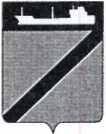 ПОСТАНОВЛЕНИЕАДМИНИСТРАЦИИ ТУАПСИНСКОГО ГОРОДСКОГО ПОСЕЛЕНИЯ               ТУАПСИНСКОГО РАЙОНА от   14.03.2017                                                            №    327г. ТуапсеОб утверждении административного регламента по предоставлению администрацией Туапсинского городского поселения Туапсинского района муниципальной услуги: «Принятие на учет граждан в качестве нуждающихся в жилых помещениях, предоставляемых по договорам социального найма»В соответствии с Федеральным законом от 7 октября 2003 года                  № 131-ФЗ «Об общих принципах организации местного самоуправления в Российской Федерации», Федеральным законом от 27 июля 2010 года                  № 210-ФЗ «Об организации представления государственных и муниципальных услуг», Жилищным кодексом Российской Федерации                п о с т а н о в л я ю:1.Утвердить административный регламент по предоставлению администрацией Туапсинского городского поселения Туапсинского района муниципальной услуги: «Принятие на учет граждан в качестве нуждающихся в жилых помещениях, предоставляемых по договорам социального найма» согласно приложению к настоящему постановлению.2. Признать утратившими силу следующие постановления администрации Туапсинского городского поселения Туапсинского района:-  от 9 октября 2014 года № 1034 «Об утверждении административного регламента по предоставлению муниципальной услуги «Принятие на учет граждан в качестве нуждающихся в жилых помещениях, предоставляемых по договорам социального найма»;- от 23 мая 2016 года № 743 «О внесении изменений в постановление администрации Туапсинского городского поселения Туапсинского района от    7 октября 2014 года № 1033 «Об утверждении административного регламента предоставления администрацией Туапсинского городского поселения муниципальной услуги «Принятие на учет граждан в качестве нуждающихся в жилых помещениях, предоставляемых по договорам социального найма».3. Отделу жилищно – коммунального хозяйства администрации Туапсинского городского поселения Туапсинского района (Ильиных)  разместить настоящее постановление на официальном сайте администрации Туапсинского городского поселения.4. Сектору по документообороту управления делами администрации Туапсинского городского поселения (Кот) обнародовать настоящее постановление в установленном порядке.5. Контроль за выполнение настоящего постановления возложить на заместителя главы администрации Туапсинского городского поселения Туапсинского района Е.М. Балантаеву. 6. Постановление вступает в силу со дня его обнародования и распространяется на правоотношения, возникшие с 1 марта 2017 года.Глава Туапсинского городского поселенияТуапсинского района						                 А.В. Чехов		АДМИНИСТРАТИВНЫЙ РЕГЛАМЕНТпо предоставлению администрацией Туапсинского городского поселения Туапсинского района муниципальной услуги «Принятие на учет граждан в качестве нуждающихся в жилых помещениях, предоставляемых по договорам социального найма»Раздел I. ОБЩИЕ ПОЛОЖЕНИЯПодраздел 1.1. ПРЕДМЕТ РЕГУЛИРОВАНИЯ АДМИНИСТРАТИВНОГО РЕГЛАМЕНТААдминистративный регламент по предоставлению администрацией Туапсинского городского поселения Туапсинского района муниципальной услуги «Принятие на учет граждан в качестве нуждающихся в жилых помещениях, предоставляемых по договорам социального найма» (далее – Регламент) определяет стандарты, сроки и последовательность административных процедур (действий) по предоставлению администрацией Туапсинского городского поселения Туапсинского района муниципальной услуги «Принятие на учет граждан в качестве нуждающихся в жилых помещениях, предоставляемых по договорам социального найма» (далее – муниципальная услуга).Подраздел 1.2. КРУГ ЗАЯВИТЕЛЕЙЗаявителями на получение муниципальной услуги (далее – заявители) являются граждане Российской Федерации, проживающие на территории муниципального образования Туапсинского городского поселения Туапсинского района либо в силу наделения их заявителями в порядке, установленном законодательством Российской Федерации, полномочиями выступать от имени заявителей при предоставлении муниципальной услуги.Подраздел 1.3. ТРЕБОВАНИЯ К ПОРЯДКУ ИНФОРМИРОВАНИЯО ПРЕДОСТАВЛЕНИИМУНИЦИПАЛЬНОЙ УСЛУГИВ предоставлении муниципальной услуги участвуют администрация Туапсинского городского поселения Туапсинского района (далее - Администрация) и Многофункциональный центр предоставления государственных и муниципальных услуг Краснодарского края (далее – МФЦ).1.3.1. Информирование о предоставлении муниципальной услуги осуществляется:1.3.1.1. В Администрации:в устной форме при личном обращении;с использованием телефонной связи;в форме электронного документа посредством направления на адрес электронной почты;по письменным обращениям. 1.3.1.2. В МФЦ:при личном обращении;посредством интернет-сайта – http://mfc.krasnodar.ru – «Online-консультант», «Электронный консультант», «Виртуальная приемная».1.3.1.3. Посредством размещения информации на официальном сайте Администрации, адрес официального сайта http://www.adm.tuapse.ru.1.3.1.4. Посредством размещения информации на едином портале государственных и муниципальных услуг и (или) региональном портале государственных и муниципальных услуг Краснодарского края в информационно-телекоммуникационной сети «Интернет» (далее – Портал).1.3.1.5. Посредством размещения информационных стендов в МФЦ и уполномоченном органе.1.3.1.6. Посредством телефонной связи Call-центра (горячая линия):           8-800-1000-900.1.3.2. Консультирование по вопросам предоставления муниципальной услуги осуществляется бесплатно.Специалист, осуществляющий консультирование (посредством телефона или лично) по вопросам предоставления муниципальной услуги, должен корректно и внимательно относиться к заявителям.При консультировании по телефону специалист должен назвать свою фамилию, имя и отчество, должность, а затем в вежливой форме четко и подробно проинформировать обратившегося по интересующим его вопросам.Если специалист не может ответить на вопрос самостоятельно, либо подготовка ответа требует продолжительного времени, он может предложить обратившемуся обратиться письменно, либо назначить другое удобное для заинтересованного лица время для получения информации.Рекомендуемое время для телефонного разговора – не более 10 минут, личного устного информирования – не более 20 минут.Индивидуальное письменное информирование (по электронной почте) осуществляется путем направления электронного письма на адрес электронной почты заявителя и должно содержать четкий ответ на поставленные вопросы.Индивидуальное письменное информирование (по почте) осуществляется путем направления письма на почтовый адрес заявителя и должно содержать четкий ответ на поставленные вопросы.1.3.3. Информационные стенды, размещенные в МФЦ и Администрации, должны содержать:режим работы, адреса Администрации и МФЦ;адрес официального сайте Администрации, адрес электронной почты Администрации;почтовые адреса, телефоны, фамилии руководителей МФЦ и Администрации;порядок получения консультаций о предоставлении муниципальной услуги;порядок и сроки предоставления муниципальной услуги;образцы заявлений о предоставлении муниципальной услуги и образцы заполнения таких заявлений;перечень документов, необходимых для предоставления муниципальной услуги;основания для отказа в приеме документов о предоставлении муниципальной услуги;основания для отказа в предоставлении муниципальной услуги;досудебный (внесудебный) порядок обжалования решений и действий (бездействия) Администрации, а также должностных лиц и муниципальных служащих;иную информацию, необходимую для получения муниципальной услуги.Такая же информация размещается на официальном сайте Администрации  и на сайте МФЦ.1.3.4. Информация о местонахождении и графике работы, справочных телефонах Администрации, МФЦ:1.3.4.1. Администрация расположена по адресу:Отдел жилищно-коммунального хозяйства администрации Туапсинского городского поселения:Адрес местонахождения: 352800, Россия, Краснодарский край, город Туапсе, улица Победы, 17, электронный адрес: mosk050@ tuapse.ru, каб.                   № 61.Справочный телефон Администрации: 8(86167) 2-54-16.График работы Администрации: понедельник – пятница с 08.30 до 17.30, перерыв с 12.30 до 13.20, прием граждан: понедельник с 10.00 до 12.00, среда 14.00 до 17.00, суббота и воскресенье – выходные.Адрес сайта - http://www. аdm.tuapse.ru.В случае изменения указанных графиков, а также контактных телефонов и электронных адресов в Регламент вносятся соответствующие изменения, информация об изменении также размещается в установленном порядке на официальном сайте администрации Туапсинского городского поселения Туапсинского района, на Портале, а также на Едином портале многофункциональных центов предоставления государственных и муниципальных услуг Краснодарского края.1.3.4.2. Информация о местонахождении и графике работы, справочных телефонах, официальном сайте МФЦ размещаются на Едином портале многофункциональных центов предоставления государственных и муниципальных услуг Краснодарского края в информационно-телекоммуникационной сети «Интернет» - http://www.e-mfc.ru.Раздел II. СТАНДАРТ ПРЕДОСТАВЛЕНИЯ МУНИЦИПАЛЬНОЙ УСЛУГИПодраздел 2.1. НАИМЕНОВАНИЕ МУНИЦИПАЛЬНОЙ УСЛУГИНаименование муниципальной услуги – «Принятие на учет граждан в качестве нуждающихся в жилых помещениях, предоставляемых по договорам социального найма».Подраздел 2.2. НАИМЕНОВАНИЕ ОРГАНА, ПРЕДОСТАВЛЯЮЩЕГО МУНИЦИПАЛЬНУЮ УСЛУГУ2.2.1. Предоставление муниципальной услуги осуществляется Администрацией.2.2.2.  В предоставлении муниципальной услуги участвуют: Администрация, МФЦ.Администрация предоставляет муниципальную услугу через отдел жилищно-коммунального хозяйства (далее - Отдел).  2.2.3. В процессе предоставления муниципальной услуги Администрация взаимодействует с:Филиалом федерального государственного бюджетного учреждения «Федеральная кадастровая палата Федеральной службы государственной регистрации, кадастра и картографии» по Краснодарскому краю территориальный отдел № 14; Филиалом Государственного унитарного предприятия Краснодарского края «Крайтехинвентаризация - Краевое БТИ»  по Туапсинскому району.2.2.4. В соответствии с пунктом 3 части 1 статьи 7 Федерального закона от 27.07.2010 года № 210-ФЗ «Об организации предоставления государственных и муниципальных услуг», органам, предоставляющим муниципальные услуги, установлен запрет требовать от заявителя осуществления иных действий, в том числе согласований, необходимых для получения муниципальной услуги и связанных с обращением в иные органы местного самоуправления, государственные органы, организации, за исключением получения услуг, включенных в перечень услуг, которые являются необходимыми и обязательными для предоставления муниципальных услуг, утвержденный решением представительного органа местного самоуправления.Подраздел 2.3. ОПИСАНИЕ РЕЗУЛЬТАТАПРЕДОСТАВЛЕНИЯ МУНИЦИПАЛЬНОЙ УСЛУГИРезультатом предоставления муниципальной услуги являются: постановления администрации Туапсинского городского поселения Туапсинского района:о принятии на учет граждан в качестве нуждающихся в жилых помещениях;об отказе в принятии на учет граждан в качестве нуждающихся в жилых помещениях.Подраздел 2.4. СРОК ПРЕДОСТАВЛЕНИЯ МУНИЦИПАЛЬНОЙ УСЛУГИ, В ТОМ ЧИСЛЕ С УЧЕТОМ НЕОБХОДИМОСТИ ОБРАЩЕНИЯ В ОРГАНИЗАЦИИ, УЧАСТВУЮЩИЕ В ПРЕДОСТАВЛЕНИИ МУНИЦИПАЛЬНОЙ УСЛУГИ, СРОК ПРИОСТАНОВЛЕНИЯ ПРЕДОСТАВЛЕНИЯ МУНИЦИПАЛЬНОЙ УСЛУГИ, СРОК ВЫДАЧИ ДОКУМЕНТОВ, ЯВЛЯЮЩИХСЯ РЕЗУЛЬТАТОМ ПРЕДОСТАВЛЕНИЯ МУНИЦИПАЛЬНОЙ УСЛУГИ2.4.1. Срок предоставления муниципальной услуги не должен превышать 30 рабочих дней со дня получения заявления и прилагаемых к нему документов.2.4.2. Срок приостановления предоставления муниципальной услуги законодательством не предусмотрен.Подраздел 2.5. ПЕРЕЧЕНЬ НОРМАТИВНЫХ ПРАВОВЫХ АКТОВ, 
РЕГУЛИРУЮЩИХ ОТНОШЕНИЯ, ВОЗНИКАЮЩИЕ В СВЯЗИ С 
ПРЕДОСТАВЛЕНИЕМ МУНИЦИПАЛЬНОЙ УСЛУГИПредоставление Администрацией  осуществляется в соответствии со следующими нормативными правовыми актами:Конституцией Российской Федерации (текст опубликован в «Российской газете» от 25.12.93 № 237);Жилищным кодексом Российской Федерации (текст опубликован в «Российской газете» от 12.01.2005 № 1);Федеральным законом от 27.07.2010 № 210-ФЗ «Об организации предоставления государственных и муниципальных услуг» (текст опубликован в «Российской газете» от 30.07.2010 № 168);Постановлением Правительства Российской Федерации от 16.05.2011            № 373 (текст опубликован в «Собрании законодательства Российской Федерации» от 30.05.2011 № 22 статья 3169); Постановлением Правительства РФ от 25 июня 2012 года № 634 «О видах электронной подписи, использование которых допускается при обращении за получением государственных и муниципальных услуг» («Российская газета», № 148, 02.07.2012, «Собрание законодательства РФ»,            2 июля 2012, № 27, ст. 3744);Постановлением Правительства Российской Федерации от 20 ноября 2012 года № 1198 «О федеральной государственной информационной системе, обеспечивающей процесс досудебного, (внесудебного) обжалования решений и действий (бездействия), совершенных при предоставлении государственных и муниципальных услуг» («Российская газета», от 23 ноября 2012 года № 271, в Собрании законодательства Российской Федерации от 26 ноября 2012 года № 48 ст. 6706);Постановлением Правительства РФ от 26 марта 2016 года № 236 «О требованиях к предоставлению в электронной форме государственных и муниципальных услуг» («Официальный интернет-портал правовой информации» (www.pravo.gov.ru) 5 апреля 2016 года, «Российская газета» от 8 апреля 2016 года № 75, Собрание законодательства Российской Федерации от 11 апреля 2016 года № 15 ст. 2084);Законом Краснодарского края от 29.12.2008 № 1655-КЗ «О порядке ведения органами местного самоуправления учета граждан в качестве нуждающихся в жилых помещениях» (текст опубликован в газете «Кубанские новости» от 31.12.2008 № 225);Законом Краснодарского края от 2 марта 2012 года № 2446-КЗ «Об отдельных вопросах организации предоставления государственных и муниципальных услуг на территории Краснодарского края» («Кубанские новости» от 5 марта 2011 года № 35);Постановлением главы администрации Краснодарского края от 17.04.2007 № 335 «Об организации учета в качестве нуждающихся в жилых помещениях малоимущих граждан и граждан отдельных категорий» (текст опубликован в газете «Кубанские новости» от 28.04.2007 №63);Приказ департамента жилищно-коммунального хозяйства Краснодарского края от 30 января 2009 года № 9 «О реализации отдельных положений Закона Краснодарского края от 29 декабря 2008 года № 1655-КЗ «О порядке ведения органами местного самоуправления учета граждан в качестве нуждающихся в жилых помещениях»;          Постановление администрации Туапсинского городского поселения Туапсинского района от 22 января 2009 года № 1067 «Об определении нормы предоставления площади жилого помещения по договору социального найма и учетной нормы площади жилого помещения в Туапсинском городском поселении Туапсинского района»;Уставом администрации Туапсинского городского поселения Туапсинского района, утвержденным решением Совета Туапсинского городского поселения Туапсинского района от 01 марта 2016 года № 49.4 (опубликовано в газете «Мой Туапсе» от 21 апреля 2016 года № 8(887));Настоящим Регламентом.Подраздел 2.6. ИСЧЕРПЫВАЮЩИЙ ПЕРЕЧЕНЬ ДОКУМЕНТОВ, НЕОБХОДИМЫХ В СООТВЕТСТВИИ С НОРМАТИВНЫМИ ПРАВОВЫМИ АКТАМИ ДЛЯ ПРЕДОСТАВЛЕНИЯ МУНИЦИПАЛЬНОЙ УСЛУГИ И УСЛУГ, КОТОРЫЕ ЯВЛЯЮТСЯ НЕОБХОДИМЫМИ И ОБЯЗАТЕЛЬНЫМИ ДЛЯ ПРЕДОСТАВЛЕНИЯ МУНИЦИПАЛЬНОЙ УСЛУГИ, ПОДЛЕЖАЩИХ ПРЕДСТАВЛЕНИЮ ЗАЯВИТЕЛЕМ, СПОСОБЫ ИХ ПОЛУЧЕНИЯ ЗАЯВИТЕЛЕМ, В ТОМ ЧИСЛЕ В ЭЛЕКТРОННОЙ ФОРМЕ, ПОРЯДОК ИХ ПРЕДСТАВЛЕНИЯ2.6.1. Для получения муниципальной услуги заявителем представляются следующие документы:1) формализованное заявление о принятии на учет граждан в качестве нуждающихся в жилых помещениях (1 экземпляр подлинный), которое оформляется по форме согласно приложению № 1 к Регламенту (далее - заявление) (образец заполнения заявления приводится в приложении № 2 к Регламенту);2) решение органа местного самоуправления о признании гражданина малоимущим (1 экземпляр подлинный для ознакомления, 1 экземпляр копии);3) документы, подтверждающие место жительства гражданина:паспорт гражданина Российской Федерации с отметкой о регистрации гражданина по месту жительства и членов семьи, указанных в заявлении о принятии на учет (при представлении паспорта стр. 2, 3, 5, 14, 17)                           (1 экземпляр подлинный для ознакомления, 1 экземпляр копии);свидетельство о регистрации по месту жительства (при наличии);вступившее в силу решение суда об установлении факта проживания гражданина и членов его семьи по соответствующему адресу (при наличии);4) свидетельства о государственной регистрации актов гражданского состояния:свидетельство о рождении (независимо от возраста) на всех членов семьи, указанных в заявлении о принятии на учет (1 экземпляр подлинный для ознакомления, 1 экземпляр копии);свидетельство о заключении (расторжении) брака, при наличии                            (1 экземпляр подлинный для ознакомления, 1 экземпляр копии);свидетельство об усыновлении, при наличии (1 экземпляр подлинный для ознакомления, 1 экземпляр копии);свидетельство  об установлении отцовства, при наличии (1 экземпляр подлинный для ознакомления, 1 экземпляр копии);свидетельство о перемене имени при наличии (1 экземпляр подлинный для ознакомления, 1 экземпляр копии).5) решение о признании жилого помещения непригодным для проживания (при наличии) (1 экземпляр подлинный для ознакомления,                    1 экземпляр копии);6) справки о наличии (отсутствии) у гражданина и членов его семьи, а также у граждан, зарегистрированных по месту жительства совместно с гражданином(ами) и членами его семьи, за исключением граждан, занимающих соответствующие жилые помещения по договору поднайма жилого помещения жилищного фонда социального использования, по договору найма жилого помещения жилищного фонда коммерческого использования или по договору безвозмездного пользования жилым помещением индивидуального жилищного фонда на праве собственности или ином подлежащем государственной регистрации праве жилого(ых) помещения(й) и (или) земельного(ых) участка(ов), выделенного(ых) для строительства жилого(ых) дома(ов), составленные не ранее чем за 2 месяца до даты представления, из органа, осуществляющего технический учет жилищного фонда (ГУП КК «Крайтехинвентаризация») (1 экземпляр подлинный), и органа, осуществляющего государственную регистрацию прав на недвижимое имущество и сделок с ним (Управление Федеральной службы государственной регистрации, кадастра и картографии по Краснодарскому краю) (1 экземпляр подлинный);7) расписка об отсутствии в течение последних 5 лет, предшествующих подаче заявления о принятии на учет, жилого(ых) помещения(ий) и (или) земельного(ых) участка(ов), выделенного(ых) для строительства жилого(ых) дома(ов), на праве собственности или на основе иного права, подлежащего государственной регистрации, по установленной форме (1 экземпляр подлинный);8) информация о наличии в течение последних 5 лет, предшествующих подаче заявления о принятии на учет, жилого(ых) помещения(ий) и (или) земельного(ых) участка(ов), выделенного(ых) для строительства жилого(ых) дома(ов) на праве собственности или на основе иного права, подлежащего государственной регистрации, и о сделках с данным имуществом в течение указанного срока по установленной форме согласно приложению № 5 к настоящему Регламенту (образец заполнения информации приводится в приложении № 6 к Регламенту);9) страховые свидетельства государственного пенсионного страхования на всех совершеннолетних членов семьи, которые принимаются на учет           (1 экземпляр подлинный для ознакомления, 1 экземпляр копии);10) договор найма (поднайма, безвозмездного пользования) жилого помещения (1 экземпляр подлинный, 1 экземпляр копии);11) соглашения об определении порядка пользования жилым помещением, в случае наличия общей долевой собственности и самостоятельного выхода на земельный участок (1 экземпляр подлинный - для ознакомления, 1 экземпляр копия);12) документ, удостоверяющий права (полномочия) представителя заявителя и документ удостоверяющий личность представителя.Подраздел 2.7. ИСЧЕРПЫВАЮЩИЙ ПЕРЕЧЕНЬ ДОКУМЕНТОВ, НЕОБХОДИМЫХ В СООТВЕТСТВИИС НОРМАТИВНЫМИ ПРАВОВЫМИ АКТАМИ ДЛЯ ПРЕДОСТАВЛЕНИЯ МУНИЦИПАЛЬНОЙ УСЛУГИ, КОТОРЫЕ НАХОДЯТСЯ В РАСПОРЯЖЕНИИ ГОСУДАРСТВЕННЫХ ОРГАНОВ, ОРГАНОВ МЕСТНОГО САМОУПРАВЛЕНИЯ МУНИЦИПАЛЬНЫХ ОБРАЗОВАНИЙ КРАСНОДАРСКОГО КРАЯ И ИНЫХ ОРГАНОВ, УЧАСТВУЮЩИХ В ПРЕДОСТАВЛЕНИИ ГОСУДАРСТВЕННЫХ ИЛИ МУНИЦИПАЛЬНЫХ УСЛУГ, И КОТОРЫЕ ЗАЯВИТЕЛЬ ВПРАВЕ ПРЕДСТАВИТЬ, А ТАКЖЕ СПОСОБЫ ИХ ПОЛУЧЕНИЯ ЗАЯВИТЕЛЯМИ, В ТОМ ЧИСЛЕ В ЭЛЕКТРОННОЙ ФОРМЕ, ПОРЯДОК ИХ ПРЕДСТАВЛЕНИЯ2.7.1. Документы, необходимые для предоставления муниципальной услуги, находящиеся в распоряжении государственных органов, органов местного самоуправления муниципальных образований Краснодарского края и иных органов, участвующих в предоставлении государственных или муниципальных услуг, и которые заявитель вправе представить:1) справки о наличии (отсутствии) на праве собственности или ином подлежащем государственной регистрации праве жилого(ых) помещения и (или) земельного(ых) участка(ов), выделенного(ых) для строительства жилого(ых) дома(ов), составленные не ранее чем за 2 месяца до даты представления на всех членов семьи из органа, осуществляющего государственную регистрацию прав на недвижимое имущество и сделок с ним ;2) решения о признании жилого помещения непригодным для проживания (при наличии);3) правоустанавливающие и правоудостоверяющие документы гражданина и (или) членов его семьи, и (или) граждан, зарегистрированных по месту жительства совместно с гражданином(ами) и членами его семьи, за исключением граждан, занимающих соответствующие жилые помещения по договору поднайма жилого помещения жилищного фонда социального использования, по договору найма жилого помещения жилищного фонда коммерческого использования или по договору безвозмездного пользования жилым помещением индивидуального жилищного фонда, на жилое(ые) помещение(я) и (или) земельный(ые) участок(и), выделенный(ые) для строительства жилого(ых) дома(ов), в том числе и на жилые помещения, в которых указанные гражданине не проживают (1 экземпляр подлинный для ознакомления, 1 экземпляр копии);4) технический паспорт жилого помещения по месту регистрации или по месту проживания, установленному вступившим в силу решением суда, гражданина и членов его семьи и (или) технический(е) паспорт(а) на жилое(ые) помещение(я), принадлежащее(ие) на праве собственности гражданину и (или) членам его семьи, и (или) гражданам, зарегистрированным по месту жительства совместно с гражданином(ами) и членами его семьи, за исключением граждан, занимающих соответствующие жилые помещения по договору поднайма жилого помещения жилищного фонда социального использования, по договору найма жилого помещения жилищного фонда коммерческого использования или по договору безвозмездного пользования жилым помещением индивидуального жилищного фонда, составленный не ранее пяти лет до даты обращения гражданина, либо имеющем отметку органа технической инвентаризации о проведении технической инвентаризации жилого помещения в течение указанных пяти лет, независимо от даты его составления (1 экземпляр подлинный для ознакомления, 1 экземпляр копии);5) выписка из лицевого счета жилого помещения, принадлежащего и (или) принадлежавшего в течение последних пяти лет гражданину и (или) членам его семьи на праве собственности, и (или) гражданам, зарегистрированным по месту жительства совместно с гражданином(ами) и членами его семьи, за исключением граждан, занимающих соответствующие жилые помещения по договору поднайма жилого помещения жилищного фонда социального использования, по договору найма жилого помещения жилищного фонда коммерческого использования или по договору безвозмездного пользования жилым помещением индивидуального жилищного фонда, фактически занимаемого в течение последних пяти лет гражданином или членами его семьи, и (или) гражданами, зарегистрированными по месту жительства совместно с гражданином(ами) и членами его семьи, составленная не ранее чем за два месяца до даты представления в Администрацию                        (1 экземпляр подлинный);2.7.2. В случае если документы, указанные в подпунктах 1 и 2 подпункта 2.7.1. подраздела 2.7 Регламента не были представлены заявителем самостоятельно, то они запрашиваются Администрацией в государственных органах, органах местного самоуправления и подведомственных государственным органам или органам местного самоуправления организациях, в распоряжении которых находятся указанные документы.Подраздел 2.8. УКАЗАНИЕ НА ЗАПРЕТ ТРЕБОВАТЬ ОТ ЗАЯВИТЕЛЯ2.8. От заявителя запрещено требовать представления документов и информации или осуществления действий, которые не предусмотрены нормативными правовыми актами, регулирующими отношения, возникшие в связи с предоставлением муниципальной услуги. Запрещено требовать представления документов и информации, которые в соответствии с нормативными правовыми актами Российской Федерации, нормативными правовыми актами Краснодарского края и муниципальными актами находятся в распоряжении государственных органов, органов местного самоуправления и (или) подведомственных государственным органам и органам местного самоуправления организаций, участвующих в предоставлении государственных или муниципальных услуг.Подраздел 2.9. ИСЧЕРПЫВАЮЩИЙ ПЕРЕЧЕНЬ ОСНОВАНИЙ ДЛЯ ОТКАЗА В ПРИЕМЕ ДОКУМЕНТОВ, НЕОБХОДИМЫХ ДЛЯ ПРЕДОСТАВЛЕНИЯ МУНИЦИПАЛЬНОЙ УСЛУГИ2.9.1. Основанием для отказа в приеме документов, необходимых для предоставления муниципальной услуги, является:предоставление не в полном объеме документов, указанных в п. 2.6.1. Регламента;представление заявителем документов, имеющих повреждения и наличие исправлений, не позволяющих однозначно истолковать их содержание; не содержащих обратного адреса, подписи, печати (при наличии);несоблюдение установленных законом условий признания действительности электронной подписи. 2.9.2. О наличии основания для отказа в приеме документов заявителя информирует специалист Администрации либо МФЦ, ответственный за прием документов, объясняет заявителю содержание выявленных недостатков в представленных документах и предлагает принять меры по их устранению.Уведомление об отказе в приеме документов, необходимых для предоставления муниципальной услуги, по требованию заявителя подписывается специалистом МФЦ, должностным лицом Администрации и выдается заявителю с указанием причин отказа не позднее одного рабочего дня со дня обращения заявителя за получением муниципальной услуги.Не может быть отказано заявителю в приеме дополнительных документов при наличии намерения их сдать.2.9.3. Не допускается отказ в приеме заявления и иных приеме документов, необходимых для предоставления муниципальной услуги, в случае, если заявление и документы, необходимые для предоставления муниципальной услуги, поданы в соответствии с информацией о сроках и порядке предоставления муниципальной услуги, опубликованной на Портале.2.9.4. Отказ в приеме документов, необходимых для предоставления муниципальной услуги, не препятствует повторному обращению после устранения причины, послужившей основанием для отказа.Подраздел 2.10. ИСЧЕРПЫВАЮЩИЙ ПЕРЕЧЕНЬ ОСНОВАНИЙ ДЛЯ ПРИОСТАНОВЛЕНИЯ ИЛИ ОТКАЗА В ПРЕДОСТАВЛЕНИИМУНИЦИПАЛЬНОЙ УСЛУГИ2.10.1. Исчерпывающий перечень оснований для приостановления предоставления муниципальной услуги:невозможность предоставления муниципальной услуги в силу отсутствия в представленных документах информации, необходимой для принятия решения о предоставлении муниципальной услуги;направление запросов в Администрацию, учреждения, организации о представлении информации, необходимой для выявления оснований для предоставления муниципальной услуги;необходимость представления для принятия решения о предоставлении муниципальной услуги дополнительных документов.   2.10.2. Основанием для отказа в предоставлении муниципальной услуги являются:не представлены предусмотренные подразделом 2.6 Регламент документы или содержащиеся в представленных документах сведения являются неполными или недостоверными;истечение срока действия представляемых документов;представление заявителем документов, оформленных не в соответствии с установленным порядком (наличие исправлений, серьезных повреждений, не позволяющих однозначно истолковать их содержание, отсутствие обратного адреса, отсутствие подписи, печати (при наличии).2.10.3. Заявитель вправе отозвать свое заявление на любой стадии рассмотрения, согласования или подготовки документа уполномоченным органом, обратившись с соответствующим заявлением. В этом случае документы в полном объеме в течение10 рабочих дней подлежат возврату заявителю2.10.4. Не допускается отказ в предоставлении муниципальной услуги, в случае, если заявление и документы, необходимые для предоставления муниципальной услуги, поданы в соответствии с информацией о сроках и порядке предоставления муниципальной услуги, опубликованной на Портале.2.10.5. Отказ в предоставлении муниципальной услуги не препятствует повторному обращению после устранения причины, послужившей основанием для отказа.Подраздел 2.11. ПЕРЕЧЕНЬ УСЛУГ, КОТОРЫЕ ЯВЛЯЮТСЯ НЕОБХОДИМЫМИ И ОБЯЗАТЕЛЬНЫМИ ДЛЯ ПРЕДОСТАВЛЕНИЯ МУНИЦИПАЛЬНОЙ УСЛУГИ, В ТОМ ЧИСЛЕ СВЕДЕНИЯ О ДОКУМЕНТЕ (ДОКУМЕНТАХ), ВЫДАВАЕМОМ (ВЫДАВАЕМЫХ) ОРГАНИЗАЦИЯМИ, УЧАСТВУЮЩИМИ В ПРЕДОСТАВЛЕНИИ МУНИЦИПАЛЬНОЙ УСЛУГИДругих услуг, которые являются необходимыми и обязательными для предоставления муниципальной услуги, законодательством Российской Федерации не предусмотрено.Подраздел 2.12. ПОРЯДОК, РАЗМЕР И ОСНОВАНИЯ ВЗИМАНИЯ ГОСУДАРСТВЕННОЙ ПОШЛИНЫ ИЛИ ИНОЙ ПЛАТЫ, ВЗИМАЕМОЙ ЗА ПРЕДОСТАВЛЕНИЕ МУНИЦИПАЛЬНОЙ УСЛУГИГосударственная пошлина или иная плата за предоставление муниципальной услуги не взимается. Предоставление муниципальной услуги осуществляется бесплатно.Подраздел 2.13. ПОРЯДОК, РАЗМЕР И ОСНОВАНИЯ ВЗИМАНИЯ ПЛАТЫ ЗА ПРЕДОСТАВЛЕНИЕ УСЛУГ, КОТОРЫЕ ЯВЛЯЮТСЯ НЕОБХОДИМЫМИ И ОБЯЗАТЕЛЬНЫМИ ДЛЯ ПРЕДОСТАВЛЕНИЯ МУНИЦИПАЛЬНОЙ УСЛУГИ, ВКЛЮЧАЯ ИНФОРМАЦИЮ О МЕТОДИКЕ РАСЧЕТА РАЗМЕРА ТАКОЙ ПЛАТЫВзимание платы за предоставление услуг, которые являются необходимыми и обязательными для предоставления муниципальной услуги не предусмотрено.Подраздел 2.14. МАКСИМАЛЬНЫЙ СРОК ОЖИДАНИЯ В ОЧЕРЕДИ ПРИ ПОДАЧЕ ЗАПРОСА О ПРЕДОСТАВЛЕНИИ МУНИЦИПАЛЬНОЙ УСЛУГИ, УСЛУГИ, ПРЕДОСТАВЛЯЕМОЙ ОРГАНИЗАЦИЕЙ, УЧАСТВУЮЩЕЙ В ПРЕДОСТАВЛЕНИИ МУНИЦИПАЛЬНОЙ УСЛУГИ, И ПРИ ПОЛУЧЕНИИ РЕЗУЛЬТАТА ПРЕДОСТАВЛЕНИЯ ТАКИХ УСЛУГСрок ожидания в очереди при подаче заявления о предоставлении муниципальной услуги и документов, указанных в подразделе 2.6 раздела II Регламента, а также при получении результата предоставления муниципальной услуги на личном приеме не должен превышать 15 минут.Подраздел 2.15. СРОК И ПОРЯДОК РЕГИСТРАЦИИ ЗАПРОСА ЗАЯВИТЕЛЯ О ПРЕДОСТАВЛЕНИИ МУНИЦИПАЛЬНОЙ УСЛУГИ И УСЛУГИ, ПРЕДОСТАВЛЯЕМОЙ ОРГАНИЗАЦИЕЙ, УЧАСТВУЮЩЕЙ В ПРЕДОСТАВЛЕНИИ МУНИЦИПАЛЬНОЙ УСЛУГИ, В ТОМ ЧИСЛЕ В ЭЛЕКТРОННОЙ ФОРМЕРегистрация заявления о предоставлении муниципальной услуги и (или) документов (содержащихся в них сведений), необходимых для предоставления муниципальной услуги, осуществляется в день их поступления.Регистрация заявления о предоставлении муниципальной услуги с документами, указанными в подразделе 2.6 раздела II Регламента, поступившими в выходной (нерабочий или праздничный) день, осуществляется в первый за ним рабочий день.Срок регистрации заявления о предоставлении муниципальной услуги и документов (содержащихся в них сведений), представленных заявителем, не может превышать двадцати минут. Подраздел 2.16. ТРЕБОВАНИЯ К ПОМЕЩЕНИЯМ, В КОТОРЫХ ПРЕДОСТАВЛЯЮТСЯ МУНИЦИПАЛЬНАЯ УСЛУГА, УСЛУГА,ПРЕДОСТАВЛЯЕМАЯ ОРГАНИЗАЦИЕЙ, УЧАСТВУЮЩЕЙ В ПРЕДОСТАВЛЕНИИ МУНИЦИПАЛЬНОЙ УСЛУГИ, К МЕСТУ ОЖИДАНИЯ И ПРИЕМА ЗАЯВИТЕЛЕЙ, РАЗМЕЩЕНИЮ И ОФОРМЛЕНИЮ ВИЗУАЛЬНОЙ, ТЕКСТОВОЙ И МУЛЬТИМЕДИЙНОЙ ИНФОРМАЦИИ О ПОРЯДКЕ ПРЕДОСТАВЛЕНИЯ ТАКИХ УСЛУГ, В ТОМ ЧИСЛЕ К ОБЕСПЕЧЕНИЮ ДОСТУПНОСТИ ДЛЯ ИНВАЛИДОВ УКАЗАННЫХ ОБЪЕКТОВ В СООТВЕТСТВИИ С ЗАКОНОДАТЕЛЬСТВОМ РОССИЙСКОЙ ФЕДЕРАЦИИ О СОЦИАЛЬНОЙ ЗАЩИТЕ ИНВАЛИДОВ2.16.1. Информация о графике (режиме) работы Администрации размещается при входе в здание, в котором оно осуществляет свою деятельность, на видном месте.Здание, в котором предоставляется муниципальная услуга, должно быть оборудовано отдельным входом для свободного доступа заявителей в помещение.Вход в здание должен быть оборудован информационной табличкой (вывеской), содержащей информацию об Администрации, осуществляющей предоставление муниципальной услуги, а также оборудован удобной лестницей с поручнями, пандусами для беспрепятственного передвижения граждан.Места предоставления муниципальной услуги оборудуются с учетом требований доступности для инвалидов в соответствии с действующим законодательством Российской Федерации о социальной защите инвалидов, в том числе обеспечиваются:условия для беспрепятственного доступа к объекту, на котором организовано предоставление услуг, к местам отдыха и предоставляемым услугам;возможность самостоятельного передвижения по территории объекта, на котором организовано предоставление услуг, входа в такой объект и выхода из него, посадки в транспортное средство и высадки из него, в том числе с использованием кресла-коляски;сопровождение инвалидов, имеющих стойкие расстройства функции зрения и самостоятельного передвижения, и оказание им помощи на объекте, на котором организовано предоставление услуг;надлежащее размещение оборудования и носителей информации, необходимых для обеспечения беспрепятственного доступа инвалидов к объекту и предоставляемым услугам с учетом ограничений их жизнедеятельности;дублирование необходимой для инвалидов звуковой и зрительной информации, а также надписей, знаков и иной текстовой и графической информации знаками, выполненными рельефно-точечным шрифтом Брайля, допуск сурдопереводчика и тифлосурдопереводчика;допуск на объект, на котором организовано предоставление услуг, собаки-проводника при наличии документа, подтверждающего ее специальное обучение и выдаваемого в порядке, установленном законодательством Российской Федерации;оказание работниками органа (учреждения), предоставляющего услуги населению, помощи инвалидам в преодолении барьеров, мешающих получению ими услуг наравне с другими органами.Помещения, в которых предоставляется муниципальная услуга, должны соответствовать санитарно-гигиеническим правилам и нормативам, правилам пожарной безопасности, безопасности труда. Помещения оборудуются системами кондиционирования (охлаждения и нагревания) и вентилирования воздуха, средствами оповещения о возникновении чрезвычайной ситуации. На видном месте располагаются схемы размещения средств пожаротушения и путей эвакуации людей. Предусматривается оборудование доступного места общественного пользования (туалет).Помещения МФЦ для работы с заявителями оборудуются электронной системой управления очередью, которая представляет собой комплекс программно-аппаратных средств, позволяющих оптимизировать управление очередями заявителей. Порядок использования электронной системы управления предусмотрен на основании договора от 09 апреля 2014 года № 6 о взаимодействии между уполномоченным многофункциональным центром в Краснодарском крае и иными многофункциональным центром предоставления государственных и муниципальных услуг, находящимися на территории Краснодарского края.2.16.2. Прием документов в Администрацию осуществляется в специально оборудованных помещениях или отведенных для этого кабинетах.2.16.3. Помещения, предназначенные для приема заявителей, оборудуются информационными стендами, содержащими сведения, указанные в подпункте 1.3.3 Подраздела 1.3 Регламента.Информационные стенды размещаются на видном, доступном месте.Оформление информационных листов осуществляется удобным для чтения шрифтом – Times New Roman, формат листа A-4; текст – прописные буквы, размером шрифта № 16 – обычный, наименование – заглавные буквы, размером шрифта № 16 – жирный, поля – 1 см вкруговую. Тексты материалов должны быть напечатаны без исправлений, наиболее важная информация выделяется жирным шрифтом. При оформлении информационных материалов в виде образцов заявлений на получение муниципальной услуги, образцов заявлений, перечней документов требования к размеру шрифта и формату листа могут быть снижены.2.16.4. Помещения для приема заявителей должны соответствовать комфортным для граждан условиям и оптимальным условиям работы должностных лиц Администрации и должны обеспечивать:комфортное расположение заявителя и должностного лица Администрации;возможность и удобство оформления заявителем письменного обращения;телефонную связь;возможность копирования документов;доступ к нормативным правовым актам, регулирующим предоставление муниципальной услуги;наличие письменных принадлежностей и бумаги формата A4.2.16.5. Для ожидания заявителями приема, заполнения необходимых для получения муниципальной услуги документов отводятся места, оборудованные стульями, столами (стойками) для возможности оформления документов, обеспечиваются ручками, бланками документов. Количество мест ожидания определяется исходя из фактической нагрузки и возможности их размещения в помещении.2.16.6. Прием заявителей при предоставлении муниципальной услуги осуществляется согласно графику (режиму) работы Администрации: ежедневно (с понедельника по пятницу), кроме выходных и праздничных дней, в течение рабочего времени.2.16.7. Рабочее место специалиста Администрации, ответственного за предоставление муниципальной услуги, должно быть оборудовано персональным компьютером с доступом к информационным ресурсам уполномоченного органа.Кабинеты приема получателей муниципальных услуг должны быть оснащены информационными табличками (вывесками) с указанием номера кабинета.Специалисты МФЦ, осуществляющие прием получателей муниципальных услуг, обеспечиваются личными нагрудными идентификационными карточками (бэйджами) и (или) настольными табличками.Подраздел 2.17. ПОКАЗАТЕЛИ ДОСТУПНОСТИИ КАЧЕСТВА МУНИЦИПАЛЬНОЙ УСЛУГИ, В ТОМ ЧИСЛЕ КОЛИЧЕСТВО ВЗАИМОДЕЙСТВИЙ ЗАЯВИТЕЛЯ С ДОЛЖНОСТНЫМИ ЛИЦАМИ ПРИ ПРЕДОСТАВЛЕНИИ МУНИЦИПАЛЬНОЙ УСЛУГИ И ИХ ПРОДОЛЖИТЕЛЬНОСТЬ, ВОЗМОЖНОСТЬ ПОЛУЧЕНИЯ МУНИЦИПАЛЬНОЙ УСЛУГИ В МНОГОФУНКЦИОНАЛЬНОМ ЦЕНТРЕ ПРЕДОСТАВЛЕНИЯ ГОСУДАРСТВЕННЫХ И МУНИЦИПАЛЬНЫХ УСЛУГ, ВОЗМОЖНОСТЬ ПОЛУЧЕНИЯ ИНФОРМАЦИИ О ХОДЕ ПРЕДОСТАВЛЕНИЯ МУНИЦИПАЛЬНОЙ УСЛУГИ, В ТОМ ЧИСЛЕ С ИСПОЛЬЗОВАНИЕМ ИНФОРМАЦИОННО-КОММУНИКАЦИОННЫХ ТЕХНОЛОГИЙОсновными показателями доступности и качества муниципальной услуги являются:количество взаимодействий заявителя с должностными лицами при предоставлении муниципальной услуги и их продолжительность. В процессе предоставления муниципальной услуги заявитель вправе обращаться в Администрацию по мере необходимости, в том числе за получением информации о ходе предоставления муниципальной услуги;возможность подачи запроса заявителя о предоставлении муниципальной услуги и выдачи заявителям документов по результатам предоставления муниципальной услуги в МФЦ;возможность получения информации о ходе предоставления муниципальной услуги, в том числе с использованием Портала;установление должностных лиц, ответственных за предоставление муниципальной услуги;установление и соблюдение требований к помещениям, в которых предоставляется услуга;установление и соблюдение срока предоставления муниципальной услуги, в том числе срока ожидания в очереди при подаче заявления и при получении результата предоставления муниципальной услуги;количество заявлений, принятых с использованием информационно-телекоммуникационной сети общего пользования, в том числе посредством Портала.Подраздел 2.18. ИНЫЕ ТРЕБОВАНИЯ, В ТОМ ЧИСЛЕ УЧИТЫВАЮЩИЕ ОСОБЕННОСТИ ПРЕДОСТАВЛЕНИЯ МУНИЦИПАЛЬНОЙ УСЛУГИ В МНОГОФУНКЦИОНАЛЬНЫХ ЦЕНТРАХ ПРЕДОСТАВЛЕНИЯ ГОСУДАРСТВЕННЫХ ИМУНИЦИПАЛЬНЫХ УСЛУГ И ОСОБЕННОСТИ ПРЕДОСТАВЛЕНИЯ МУНИЦИПАЛЬНОЙ УСЛУГИ В ЭЛЕКТРОННОЙ ФОРМЕ2.18.1. Для получения муниципальной услуги заявителям предоставляется возможность представить заявление о предоставлении муниципальной услуги и документы (содержащиеся в них сведения), необходимые для предоставления муниципальной услуги, в том числе в форме электронного документа:в Администрацию;через МФЦ в Администрацию;посредством использования информационно-телекоммуникационных технологий, включая использование Портала, с применением электронной подписи, вид которой должен соответствовать требованиям постановления Правительства РФ от 25 июня 2012 № 634 «О видах электронной подписи, использование которых допускается при обращении за получением государственных и муниципальных услуг» (далее – электронная подпись).Заявления и документы, необходимые для предоставления муниципальной услуги, предоставляемые в форме электронных документов, подписываются в соответствии с требованиями статей 21.1 и 21.2 Федерального закона от 27 июля 2010 года № 210-ФЗ «Об организации предоставления государственных и муниципальных услуг» и Федерального закона от 6 апреля 2011 года № 63-ФЗ «Об электронной подписи».В случае направления заявлений и документов в электронной форме с использованием Портала, заявление и документы должны быть подписаны усиленной квалифицированной электронной подписью.  2.18.2. Заявителям обеспечивается возможность получения информации о предоставляемой муниципальной услуге на Портале.Для получения доступа к возможностям Портала необходимо выбрать субъект Российской Федерации, и после открытия списка территориальных федеральных органов исполнительной власти в этом субъекте Российской Федерации, органов исполнительной власти субъекта Российской Федерации и органов местного самоуправления выбрать администрацию Туапсинского городского поселения Краснодарского края с перечнем оказываемых муниципальных услуг и информацией по каждой услуге. В карточке каждой услуги содержится описание услуги, подробная информация о порядке и способах обращения за услугой, перечень документов, необходимых для получения услуги, информация о сроках ее исполнения, а также бланки заявлений и форм, которые необходимо заполнить для обращения за услугой. Подача заявителем запроса и иных документов, необходимых для предоставления муниципальной услуги, и прием таких запросов и документов осуществляется в следующем порядке:подача запроса на предоставление муниципальной услуги в электронном виде заявителем осуществляется через личный кабинет на Портале;для оформления документов посредством сети «Интернет» заявителю необходимо пройти процедуру авторизации на Портале;для авторизации заявителю необходимо ввести страховой номер индивидуального лицевого счета застрахованного лица, выданный Пенсионным фондом Российской Федерации (государственным учреждением) по Краснодарскому краю (СНИЛС), и пароль, полученный после регистрации на Портале; заявитель, выбрав муниципальную услугу, готовит пакет документов (копии в электронном виде), необходимых для ее предоставления, и направляет их вместе с заявлением через личный кабинет заявителя на Портале;заявление вместе с электронными копиями документов попадает в информационную систему Администрации, оказывающего выбранную заявителем услугу, которая обеспечивает прием запросов, обращений, заявлений и иных документов (сведений), поступивших с Портала и (или) через систему межведомственного электронного взаимодействия. 2.18.3. Для заявителей обеспечивается возможность осуществлять с использованием Портала получение сведений о ходе выполнения запроса о предоставлении муниципальной услуги.Сведения о ходе и результате выполнения запроса о предоставлении муниципальной услуги в электронном виде заявителю представляются в виде уведомления в личном кабинете заявителя на Портале.2.18.4. При направлении заявления и документов (содержащихся в них сведений) в форме электронных документов в порядке, предусмотренном подпунктом 2.18.1 подраздела 2.18 Регламента, обеспечивается возможность направления заявителю сообщения в электронном виде, подтверждающего их прием и регистрацию.2.18.5. При обращении в МФЦ муниципальная услуга предоставляется с учетом принципа экстерриториальности, в соответствии с которым заявитель вправе выбрать для обращения за получением услуги МФЦ, расположенный на территории Краснодарского края, независимо от места его регистрации на территории Краснодарского края, места расположения на территории Краснодарского края объектов недвижимости.Условием предоставления муниципальной услуги по экстерриториальному принципу является регистрация заявителя в федеральной государственной информационной системе «Единая система идентификации и аутентификации в инфраструктуре, обеспечивающей информационно-технологическое взаимодействие информационных систем, используемых для предоставления государственных и муниципальных услуг в электронном виде».Раздел III. СОСТАВ, ПОСЛЕДОВАТЕЛЬНОСТЬ И СРОКИ 
ВЫПОЛНЕНИЯ АДМИНИСТРАТИВНЫХ ПРОЦЕДУР, ТРЕБОВАНИЯ 
К ПОРЯДКУ ИХ ВЫПОЛНЕНИЯ, В ТОМ ЧИСЛЕ ОСОБЕННОСТИ ВЫПОЛНЕНИЯ АДМИНИСТРАТИВНЫХ ПРОЦЕДУР В ЭЛЕКТРОННОЙ ФОРМЕ, 
А ТАКЖЕ ОСОБЕННОСТИ ВЫПОЛНЕНИЯ АДМИНИСТРАТИВНЫХ 
ПРОЦЕДУР В МНОГОФУНКЦИОНАЛЬНЫХ ЦЕНТРАХ 
ПРЕДОСТАВЛЕНИЯ ГОСУДАРСТВЕННЫХ И МУНИЦИПАЛЬНЫХ УСЛУГПодраздел 3.1. СОСТАВ И ПОСЛЕДОВАТЕЛЬНОСТЬ 
АДМИНИСТРАТИВНЫХ ПРОЦЕДУРПредоставление муниципальной услуги включает в себя следующие административные процедуры:прием заявления и прилагаемых к нему документов, в Администрацию или МФЦ, регистрация заявления и выдача заявителю расписки в получении заявления и документов;передача курьером пакета документов из МФЦ в Администрации;проведение рассмотрения заявления и документов Администрацией;формирование и направление запросов в органы (организации), участвующие в предоставлении муниципальной услуги;подготовка решения о предоставлении (об отказе в предоставлении) муниципальной услуги; передача Администрацией результата предоставления муниципальной услуги в МФЦ;выдача (направление) заявителю результата предоставления муниципальной услуги.Последовательность административных процедур при предоставлении муниципальной услуги отражена в блок-схеме (приложение № 3 к Регламенту).Заявитель вправе отозвать свое заявление на любой стадии рассмотрения, согласования или подготовки документа Администрацией, обратившись с соответствующим заявлением в Администрацию либо МФЦ.Подраздел 3.2. ПОСЛЕДОВАТЕЛЬНОСТЬ ВЫПОЛНЕНИЯ АДМИНИСТРАТИВНЫХ ПРОЦЕДУР3.2.1. Прием заявления и прилагаемых к нему документов, регистрация заявления и выдача заявителю расписки в получении заявления и документов.Основанием для начала административной процедуры является обращение гражданина в Администрацию, через МФЦ в Администрацию, посредством использования информационно-телекоммуникационных технологий, включая использование Портала, с заявлением и документами, указанными в подразделе 2.6 раздела II Регламента. 3.2.1.1. Порядок приема документов в МФЦ:при приеме заявления и прилагаемых к нему документов специалист МФЦ:устанавливает личность заявителя, в том числе проверяет документ, удостоверяющий личность, проверяет полномочия заявителя, в том числе полномочия представителя действовать от его имени;проверяет наличие всех необходимых документов исходя из соответствующего перечня документов, необходимых для предоставления муниципальной услуги;проверяет соответствие представленных документов установленным требованиям, удостоверяясь, что:документы в установленных законодательством случаях нотариально удостоверены, скреплены печатями (при наличии печати), имеют надлежащие подписи сторон или определенных законодательством должностных лиц;тексты документов написаны разборчиво;фамилии, имена и отчества физических лиц, адреса их мест жительства написаны полностью;в документах нет подчисток, приписок, зачеркнутых слов и иных не оговоренных в них исправлений;документы не исполнены карандашом;документы не имеют серьезных повреждений, наличие которых не позволяет однозначно истолковать их содержание;срок действия документов не истек;документы содержат информацию, необходимую для предоставления муниципальной услуги, указанной в заявлении;документы представлены в полном объеме;при отсутствии оснований для отказа в приеме документов оформляет с использованием системы электронной очереди расписку о приеме документов, а при наличии таких оснований – расписку об отказе в приеме документов.Заявитель, представивший документы для получения муниципальной услуги, в обязательном порядке информируется специалистом МФЦ:о сроке предоставления муниципальной услуги;о возможности отказа в предоставлении муниципальной услуги.Если представленные копии документов нотариально не заверены, сотрудник МФЦ, сличив копии документов с их подлинными экземплярами, заверяет своей подписью с указанием фамилии и инициалов и ставит штамп «копия верна».3.2.1.2. В случае обращения заявителя для предоставления муниципальной услуги через Портал заявление и сканированные копии документов, указанные в подразделе 2.6 раздела II Регламента, направляются в Администрацию.Обращение за получением муниципальной услуги может осуществляться с использованием электронных документов, подписанных электронной подписью.В случае поступления заявления и документов, указанных в подразделе 2.6 раздела II Регламента, в электронной форме с использованием Портала, подписанных усиленной квалифицированной электронной подписью, специалист Администрации проверяет действительность усиленной квалифицированной электронной подписи с использованием средств информационной системы головного удостоверяющего центра, которая входит в состав инфраструктуры, обеспечивающей информационно-технологическое взаимодействие действующих и создаваемых информационных систем, используемых для предоставления услуг. Если в результате проверки квалифицированной подписи будет выявлено несоблюдение установленных условий признания ее действительности, должностное лицо Администрации  в течение рабочих 3 дней со дня завершения проведения такой проверки принимает решение об отказе в приеме к рассмотрению заявления за получением муниципальной услуги и направляет заявителю уведомление об этом в электронной форме с указанием пунктов статьи 11 Федерального закона «Об электронной подписи», которые послужили основанием для принятия указанного решения. Такое уведомление подписывается квалифицированной подписью должностного лица Администрации и направляется по адресу электронной почты заявителя либо в его личный кабинет на Портале. После получения уведомления заявитель вправе обратиться повторно с заявлением о предоставлении муниципальной услуги, устранив нарушения, которые послужили основанием для отказа в приеме к рассмотрению первичного заявления.3.2.2. Передача курьером пакета документов из МФЦ в Администрацию (при подаче заявления о предоставлении муниципальной услуги через МФЦ).Порядок передачи курьером пакета документов в Администрацию:3.2.2.1. Передача документов из МФЦ в Администрацию осуществляется в течении одного рабочего  дня на основании реестра, который составляется в двух экземплярах и содержит дату и время передачи.3.2.2.2. График приема-передачи документов из МФЦ в Администрацию и из Администрации в МФЦ согласовывается с руководителями МФЦ.3.2.2.3. При передаче пакета документов работник Администрации, принимающий их, проверяет в присутствии курьера соответствие и количество документов с данными, указанными в реестре, проставляет дату, время получения документов и подпись. Первый экземпляр реестра остается у специалиста  Администрации, второй – подлежит возврату курьеру. Информация о получении документов заносится в электронную базу.3.2.3. Рассмотрение документов в Администрации.Порядок рассмотрения документов в Администрации и принятие решения о предоставлении (об отказе в предоставлении) муниципальной услуги:3.2.3.1. Специалист Администрации в течение 5 рабочих дней после поступления документов в Администрацию осуществляет проверку полноты и достоверности документов, 3.2.3.2. При необходимости специалист Администрации направляет в порядке межведомственного информационного взаимодействия межведомственный запрос в органы и учреждения, участвующие в предоставлении муниципальной услуги.Межведомственные запросы оформляются в соответствии с требованиями, установленными Федеральным законом от 27.07.2010                       № 210-ФЗ «Об организации предоставления государственных и муниципальных услуг».При наличии технической возможности обмен информацией осуществляется по электронным каналам связи с использованием совместимых средств криптографической защиты информации и применением электронной подписи сотрудников, в том числе посредством электронных сервисов внесенных в единый реестр системы межведомственного электронного взаимодействия.В случае если техническая возможность направления запросов и получения информации с использованием системы межведомственного электронного взаимодействия отсутствует, запросы направляются в письменной форме.3.2.3.3. По результатам рассмотрения информации, представленной по межведомственному запросу и запросу, направленному с целью получения дополнительной информации, при наличии предусмотренных законодательством оснований принимается решение о предоставлении муниципальной услуги.При наличии оснований для предоставления муниципальной услуги специалист Администрации в течение 10 рабочих дней со дня принятия заявления с прилагаемыми к нему документами готовит проект постановления и передает его на согласование.Согласование проекта постановления осуществляется в течение                    5 рабочих дней.Рассмотрение заявления и прилагаемых документов, полученных в электронной форме через Портал, осуществляется в том же порядке, что и рассмотрение заявления, полученного от заявителя через МФЦ.3.2.3.4. При основании для отказа в предоставлении муниципальной услуги специалист Администрации в течение 20 рабочих дней со дня принятия заявления с прилагаемыми к нему документами готовит проект постановления и передает его на согласование.Согласование проекта постановления осуществляется в течение 5 рабочих дней.3.2.4. Передача курьером пакета документов из Администрации в МФЦ (при подаче заявления о предоставлении муниципальной услуги через МФЦ).Порядок передачи курьером пакета документов в МФЦ:3.2.4.1. Передача документов из Администрации в МФЦ осуществляется в течении двух рабочих дней на основании реестра, который составляется в двух экземплярах и содержит дату и время передачи.3.2.4.2. При передаче пакета документов специалист МФЦ, принимающий их, проверяет в присутствии курьера соответствие и количество документов с данными, указанными в реестре, проставляет дату, время получения документов и подпись. Первый экземпляр реестра остается у специалиста МФЦ, второй – подлежит возврату курьеру. Информация о получении документов заносится в электронную базу.3.2.5. Выдача заявителю результата предоставления муниципальной услуги.3.2.5.1. При подаче заявления о предоставлении муниципальной услуги через Администрацию основанием для начала административной процедуры является получение в Администрации прилагаемого пакета документов.Для получения документов заявитель прибывает в Администрацию лично с документом, удостоверяющим личность.При выдаче документов специалист Администрации:устанавливает личность заявителя, проверяет наличие расписки;знакомит с содержанием документов и выдает их.3.2.5.2. При подаче заявления о предоставлении муниципальной услуги через МФЦ основанием для начала административной процедуры является получение в МФЦ прилагаемого пакета документов.Для получения документов заявитель прибывает в МФЦ лично с документом, удостоверяющим личность.При выдаче документов специалист МФЦ:устанавливает личность заявителя, проверяет наличие расписки (в случае утери заявителем расписки распечатывает с использованием программного электронного комплекса один экземпляр расписки, на обратной стороне которой делает надпись «оригинал расписки утерян», ставит дату и подпись);знакомит с содержанием документов и выдает их.3.2.5.3. При подаче заявления в электронном виде для получения результата муниципальной услуги заявитель прибывает в Администрацию лично с документом, удостоверяющим личность.Обращение заявителя с документами, предусмотренными подразделом 2.6 раздела II Регламента, не может быть оставлено без рассмотрения или рассмотрено с нарушением сроков по причине продолжительного отсутствия (отпуск, командировка, болезнь и т.д.) или увольнения должностного лица Администрации, ответственного за предоставление муниципальной услуги. Раздел IV. ФОРМЫ КОНТРОЛЯ ЗА ПРЕДОСТАВЛЕНИЕМ 
МУНИЦИПАЛЬНОЙ УСЛУГИПодраздел 4.1. ПОРЯДОК ОСУЩЕСТВЛЕНИЯ ТЕКУЩЕГО 
КОНТРОЛЯ ЗА СОБЛЮДЕНИЕМ И ИСПОЛНЕНИЕМ ОТВЕТСТВЕННЫМИ ДОЛЖНОСТНЫМИ ЛИЦАМИ ПОЛОЖЕНИЙ АДМИНИСТРАТИВНОГО 
РЕГЛАМЕНТА И ИНЫХ НОРМАТИВНЫХ ПРАВОВЫХ АКТОВ, 
УСТАНАВЛИВАЮЩИХ ТРЕБОВАНИЯ К ПРЕДОСТАВЛЕНИЮ 
МУНИЦИПАЛЬНОЙ УСЛУГИ, А ТАКЖЕ ПРИНЯТИЕМ ИМИ РЕШЕНИЙ4.1.1. Должностные лица, муниципальные служащие, участвующие в предоставлении муниципальной услуги, руководствуются положениями настоящего Регламента.В должностных регламентах должностных лиц, участвующих в предоставлении муниципальной услуги, осуществляющих функции по предоставлению муниципальной услуги, устанавливаются должностные обязанности, ответственность, требования к знаниям и квалификации специалистов.Должностные лица органов, участвующих в предоставлении муниципальной услуги, несут персональную ответственность за исполнение административных процедур и соблюдение сроков, установленных настоящим Регламентом. При предоставлении муниципальной услуги гражданину гарантируется право на получение информации о своих правах, обязанностях и условиях оказания муниципальной услуги; защиту сведений о персональных данных; уважительное отношение со стороны должностных лиц. 4.1.2. Текущий контроль и координация последовательности действий, определенных административными процедурами, по предоставлению муниципальной услуги специалист Администрации осуществляется постоянно непосредственно должностным лицом Администрации путем проведения проверок. 4.1.3. Проверки полноты и качества предоставления муниципальной услуги включают в себя проведение проверок, выявление и устранение нарушений прав заявителей, рассмотрение, принятие решений и подготовку ответов на обращения заявителей, содержащих жалобы на действия (бездействие) и решения должностных лиц Администрации, ответственных за предоставление муниципальной услуги.Подраздел 4.2. ПОРЯДОК И ПЕРИОДИЧНОСТЬ ОСУЩЕСТВЛЕНИЯ ПЛАНОВЫХ И ВНЕПЛАНОВЫХ ПРОВЕРОК ПОЛНОТЫ И КАЧЕСТВА ПРЕДОСТАВЛЕНИЯ МУНИЦИПАЛЬНОЙ УСЛУГИ, В ТОМ ЧИСЛЕ 
ПОРЯДОК И ФОРМЫ КОНТРОЛЯЗА ПОЛНОТОЙ И КАЧЕСТВОМ 
ПРЕДОСТАВЛЕНИЯ МУНИЦИПАЛЬНОЙ УСЛУГИКонтроль за полнотой и качеством предоставления муниципальной услуги включает в себя проведение плановых и внеплановых проверок.Плановые проверки могут проводиться главой Администрации, заместителем главы Администрации, курирующим  Отдел, через который предоставляется муниципальная услуга.Проведение плановых проверок, полноты и качества предоставления муниципальной услуги осуществляется в соответствии с утвержденным графиком, но не реже одного раза в год.Внеплановые проверки проводятся по обращениям юридических и физических лиц с жалобами на нарушение их прав и законных интересов в ходе предоставления муниципальной услуги, а также на основании документов и сведений, указывающих на нарушение исполнения административного регламента.В ходе плановых и внеплановых проверок:проверяется знание ответственными лицами требований настоящего административного регламента, нормативных правовых актов, устанавливающих требования к предоставлению муниципальной услуги;проверяется соблюдение сроков и последовательности исполнения административных процедур;выявляются нарушения прав заявителей, недостатки, допущенные в ходе предоставления муниципальной услуги.Подраздел 4.3. ОТВЕТСТВЕННОСТЬ ДОЛЖНОСТНЫХ ЛИЦ ОРГАНА МЕСТНОГО САМОУПРАВЛЕНИЯ ЗА РЕШЕНИЯ И ДЕЙСТВИЯ 
(БЕЗДЕЙСТВИЕ), ПРИНИМАЕМЫЕ(ОСУЩЕСТВЛЯЕМЫЕ) ИМИ В ХОДЕ ПРЕДОСТАВЛЕНИЯ МУНИЦИПАЛЬНОЙ УСЛУГИ4.3.1. По результатам проведенных проверок в случае выявления нарушения порядка предоставления муниципальной услуги, прав заявителей виновные лица привлекаются к ответственности в соответствии с законодательством Российской Федерации, и принимаются меры по устранению нарушений.4.3.2. Должностные лица, муниципальные служащие, участвующие в предоставлении муниципальной услуги, несут персональную ответственность за принятие решения и действия (бездействие) при предоставлении муниципальной услуги.4.3.3. Персональная ответственность устанавливается в должностных регламентах в соответствии с требованиями законодательства Российской Федерации.Подраздел 4.4. ПОЛОЖЕНИЯ, ХАРАКТЕРИЗУЮЩИЕ ТРЕБОВАНИЯ 
К ПОРЯДКУ И ФОРМАМ КОНТРОЛЯ ЗА ПРЕДОСТАВЛЕНИЕМ 
МУНИЦИПАЛЬНОЙ УСЛУГИ, В ТОМ ЧИСЛЕ СО СТОРОНЫ 
ГРАЖДАН, ИХ ОБЪЕДИНЕНИЙ И ОРГАНИЗАЦИЙКонтроль за предоставлением муниципальной услуги осуществляется в форме контроля за соблюдением последовательности действий, определенных административными процедурами по исполнению муниципальной услуги, и принятием решений должностными лицами, путем проведения проверок соблюдения и исполнения должностными лицами Администрации нормативных правовых актов Российской Федерации, Краснодарского края, а также положений Регламента.Проверка также может проводиться по конкретному обращению гражданина или организации.Порядок и формы контроля за предоставлением муниципальной услуги должны отвечать требованиям непрерывности и действенности (эффективности).Граждане, их объединения и организации могут контролировать предоставление муниципальной услуги путем получения письменной и устной информации о результатах проведенных проверок и принятых по результатам проверок мерах.Раздел V. ДОСУДЕБНЫЙ (ВНЕСУДЕБНЫЙ) ПОРЯДОК ОБЖАЛОВАНИЯ РЕШЕНИЙ И ДЕЙСТВИЙ (БЕЗДЕЙСТВИЯ) ОРГАНА, 
ПРЕДОСТАВЛЯЮЩЕГО МУНИЦИПАЛЬНУЮ УСЛУГУ, А ТАКЖЕ 
ДОЛЖНОСТНЫХ ЛИЦ, МУНИЦИПАЛЬНЫХ СЛУЖАЩИХПодраздел 5.1. ИНФОРМАЦИЯ ДЛЯ ЗАЯВИТЕЛЯ О ЕГО ПРАВЕ 
ПОДАТЬ ЖАЛОБУ НА РЕШЕНИЕ И (ИЛИ) ДЕЙСТВИЕ (БЕЗДЕЙСТВИЕ) ОРГАНА МЕСТНОГО САМОУПРАВЛЕНИЯ КРАСНОДАРСКОГО КРАЯ, 
ПРЕДОСТАВЛЯЮЩЕГО МУНИЦИПАЛЬНУЮ УСЛУГУ, А ТАКЖЕ ДОЛЖНОСТНЫХ ЛИЦ, МУНИЦИПАЛЬНЫХ СЛУЖАЩИХ КРАСНОДАРСКОГО КРАЯ ПРИ ПРЕДОСТАВЛЕНИИ МУНИЦИПАЛЬНОЙ УСЛУГИЗаявитель имеет право на досудебное (внесудебное) обжалование действий (бездействия) и решений, принятых (осуществляемых) уполномоченным органом, должностными лицами, муниципальными служащими в ходе предоставления муниципальной услуги (далее – досудебное (внесудебное) обжалование).Подраздел 5.2. ПРЕДМЕТ ЖАЛОБЫ5.2.1. Предметом досудебного (внесудебного) обжалования являются конкретное решение и действия (бездействие) Администрации, а также действия (бездействие) должностных лиц, муниципальных служащих в ходе предоставления муниципальной услуги, в результате которых нарушены права заявителя на получение муниципальной услуги, созданы препятствия к предоставлению ему муниципальной услуги.5.2.2. Заявитель может обратиться с жалобой, в том числе в следующих случаях:а) нарушение срока регистрации запроса заявителя о предоставлении муниципальной услуги;б) нарушение срока предоставления муниципальной услуги;в) требование у заявителя документов, не предусмотренных нормативными правовыми актами Российской Федерации, нормативными правовыми актами Краснодарского края, муниципальными правовыми актами  Туапсинского городского поселения для предоставления муниципальной услуги;г) отказ в приеме документов, предоставление которых предусмотрено нормативными правовыми актами Российской Федерации, нормативными правовыми актами Краснодарского края, муниципальными правовыми актами  Туапсинского городского поселения Туапсинского района для предоставления муниципальной услуги;д) отказа в предоставлении муниципальной услуги, если основания отказа не предусмотрены федеральными законами и принятыми в соответствии с ними нормативными правовыми актами Российской Федерации, нормативными правовыми актами Краснодарского края, муниципальными правовыми актами  Туапсинского городского поселения;е) затребование с заявителя при предоставлении муниципальной услуги платы, не предусмотренной нормативными правовыми актами Российской Федерации, нормативными правовыми актами Краснодарского края, муниципальными правовыми актами  Туапсинского городского поселения;ж) отказ Администрации, его должностного лица в исправлении допущенных опечаток и ошибок в выданных в результате предоставления муниципальной услуги документах либо нарушение установленного срока таких исправлений.Подраздел 5.3. ОРГАНЫ МЕСТНОГО САМОУПРАВЛЕНИЯ 
И УПОЛНОМОЧЕННЫЕ НА РАССМОТРЕНИЕ ЖАЛОБЫ ДОЛЖНОСТНЫЕ ЛИЦА, КОТОРЫМ МОЖЕТ БЫТЬ НАПРАВЛЕНА ЖАЛОБАЖалобы на решения, принятые Администрацией, подаются главе муниципального образования Туапсинского городского поселения Туапсинского района. Жалобы на действия (бездействие) отдела, через которые предоставляется муниципальная услуга, подается заместителю главы муниципального образования Туапсинского городского поселения Туапсинского района, курирующему отдел.Жалобы на действия (бездействие) специалиста отдела, через которые предоставляется муниципальная услуга, подается начальнику отдела.Жалобы на действия заместителя главы Администрации, курирующего Отдел, через который предоставляется муниципальная услуга, подается главе  Туапсинского городского поселения Туапсинского района.Подраздел 5.4. ПОРЯДОК ПОДАЧИ И РАССМОТРЕНИЯ ЖАЛОБЫ5.4.1. Основанием для начала процедуры досудебного обжалования является поступление письменного обращения с жалобой на действия (бездействие) и решения, принятые (осуществляемые) в ходе предоставления муниципальной услуги на основании Регламента.Жалоба подается в письменной форме на бумажном носителе, в электронной форме в Администрацию.5.4.2. Жалоба может быть направлена по почте, через МФЦ, с использованием информационно-телекоммуникационной сети Интернет, официального сайта Администрации , официального сайта уполномоченного органа, Портала, а также может быть принята на личном приеме заявителя.5.4.3. Заявителю обеспечивается возможность направления жалобы на решения, действия или бездействие Администрации, должностного лица Администрации или муниципального служащего в соответствии со статьей 11.2 Федерального закона «Об организации предоставления государственных и муниципальных услуг» и в порядке, установленном постановлением Правительства Российской Федерации от 20 ноября 2012 года № 1198 «О федеральной государственной информационной системе, обеспечивающей процесс досудебного, (внесудебного) обжалования решений и действий (бездействия), совершенных при предоставлении государственных и муниципальных услуг».5.4.4. Жалоба должна содержать:1) наименование Администрации, должностного лица Администрации либо муниципального служащего, решения и действия (бездействие) которых обжалуются;2) фамилию, имя, отчество (последнее – при наличии), сведения о месте жительства заявителя – физического лица либо наименование, сведения о местонахождении заявителя – юридического лица, а также номер (номера) контактного телефона, адрес (адреса) электронной почты (при наличии) и почтовый адрес, по которым должен быть направлен ответ заявителю;3) сведения об обжалуемых решениях и действиях (бездействии) управления по социальным вопросам, должностного лица управления по социальным вопросам либо муниципального служащего;4) доводы, на основании которых заявитель не согласен с решением и действием (бездействием) Администрации, должностного лица Администрации на либо муниципального служащего. Заявителем могут быть представлены документы (при наличии), подтверждающие доводы заявителя, либо их копии.Подраздел 5.5. СРОКИ РАССМОТРЕНИЯ ЖАЛОБЫЖалоба, поступившая в Администрацию, подлежит рассмотрению должностным лицом, наделенным полномочиями по рассмотрению жалоб, в течение тридцати календарных дней  со дня ее регистрации, а в случае обжалования отказа Администрации, должностного лица Администрации в приеме документов у заявителя либо от исправления допущенных опечаток и ошибок или в случае обжалования нарушения установленного срока таких исправлений – в течении 5 рабочих дней со дня ее регистрации.В случае если жалоба подана заявителем в орган, в компетенцию которого не входит принятие решения по жалобе, в течение 7 рабочих дней со дня ее регистрации указанный орган направляет жалобу уполномоченному на ее рассмотрение должностному лицу и в письменной форме информирует заявителя о перенаправлении жалобы.При этом срок рассмотрения жалобы исчисляется со дня регистрации жалобы уполномоченным на ее рассмотрение лицом.Подраздел 5.6. ПЕРЕЧЕНЬ ОСНОВАНИЙ ДЛЯ ПРИОСТАНОВЛЕНИЯ РАССМОТРЕНИЯ ЖАЛОБЫ, В СЛУЧАЕ, ЕСЛИ ВОЗМОЖНОСТЬ ПРИОСТАНОВЛЕНИЯ ПРЕДУСМОТРЕНА ЗАКОНОДАТЕЛЬСТВОМ РОССИЙСКОЙ ФЕДЕРАЦИИОснования для приостановления рассмотрения жалобы не предусмотрены.Подраздел 5.7. РЕЗУЛЬТАТ РАССМОТРЕНИЯ ЖАЛОБЫ5.7.1. По результатам рассмотрения жалобы Администрация принимает одно из следующих решений:1) удовлетворяет жалобу, в том числе в форме отмены принятого решения, исправления допущенных Администрацией опечаток и ошибок в выданных в результате предоставления муниципальной услуги документах, возврата заявителю денежных средств, взимание которых не предусмотрено нормативными правовыми актами Российской Федерации, нормативными правовыми актами субъектов Российской Федерации, муниципальными правовыми актами, а также в иных формах;2) отказывает в удовлетворении жалобы.5.7.2. Не позднее дня, следующего за днем принятия решения, указанного в подпункте 5.7.1 подраздела 5.7 Регламента, заявителю в письменной форме и, по желанию заявителя, в электронной форме направляется мотивированный ответ о результатах рассмотрения жалобы.5.7.3. Основанием для отказа в удовлетворении жалобы являются:а) наличие вступившего в законную силу решения суда, арбитражного суда по жалобе о том же предмете и по тем же основаниям;б) подача жалобы лицом, полномочия которого не подтверждены в порядке, установленном законодательством Российской Федерации;в) наличие решения по жалобе, принятого ранее в соответствии с требованиями настоящего раздела, в отношении того же заявителя и по тому же предмету.5.7.4. В случае установления в ходе или по результатам рассмотрения жалобы признаков состава административного правонарушения или преступления должностное лицо, наделенное полномочиями по рассмотрению жалоб, незамедлительно направляет имеющиеся материалы в органы прокуратуры.5.7.5. Жалоба остается без ответа в следующих случаях и порядке.5.7.5.1. В случае, если в письменном обращении не указаны фамилия гражданина, направившего обращение, или почтовый адрес, по которому должен быть направлен ответ, ответ на обращение не дается. Если в указанном обращении содержатся сведения о подготавливаемом, совершаемом или совершенном противоправном деянии, а также о лице, его подготавливающем, совершающем или совершившем, обращение подлежит направлению в государственный орган в соответствии с его компетенцией в срок до 7 дней.5.7.5.2. Обращение, в котором обжалуется судебное решение, в течение семи дней со дня регистрации возвращается гражданину, направившему обращение, с разъяснением порядка обжалования данного судебного решения.5.7.5.3. Орган местного самоуправления или должностное лицо при получении письменного обращения, в котором содержатся нецензурные либо оскорбительные выражения, угрозы жизни, здоровью и имуществу должностного лица, а также членов его семьи, вправе оставить обращение без ответа по существу поставленных в нем вопросов и сообщить гражданину, направившему обращение, о недопустимости злоупотребления правом.5.7.5.4. В случае, если текст письменного обращения не поддается прочтению, ответ на обращение не дается, и оно не подлежит направлению на рассмотрение в орган местного самоуправления или должностному лицу в соответствии с их компетенцией, о чем в течение семи дней со дня регистрации обращения сообщается гражданину, направившему обращение, если его фамилия и почтовый адрес поддаются прочтению.5.7.5.5. В случае, если в письменном обращении гражданина содержится вопрос, на который ему неоднократно давались письменные ответы по существу в связи с ранее направляемыми обращениями, и при этом в обращении не приводятся новые доводы или обстоятельства, руководитель органа местного самоуправления, должностное лицо либо уполномоченное на то лицо вправе принять решение о безосновательности очередного обращения и прекращении переписки с гражданином по данному вопросу при условии, что указанное обращение и ранее направляемые обращения направлялись в один и тот же государственный орган, орган местного самоуправления или одному и тому же должностному лицу. О данном решении уведомляется гражданин, направивший обращение.5.7.5.6. В случае, если ответ по существу поставленного в обращении вопроса не может быть дан без разглашения сведений, составляющих государственную или иную охраняемую федеральным законом тайну, гражданину, направившему обращение, сообщается о невозможности дать ответ по существу поставленного в нем вопроса в связи с недопустимостью разглашения указанных сведений.5.7.5.7. В случае, если причины, по которым ответ по существу поставленных в обращении вопросов не мог быть дан, в последующем были устранены, гражданин вправе вновь направить обращение в соответствующий орган местного самоуправления или соответствующему должностному лицу.Подраздел 5.8. ПОРЯДОК ИНФОРМИРОВАНИЯ ЗАЯВИТЕЛЯ 
О РЕЗУЛЬТАТАХ РАССМОТРЕНИЯ ЖАЛОБЫНе позднее дня, следующего за днем принятия решения, указанного в настоящем разделе, заявителю в письменной форме или по желанию заявителя в электронной форме направляется мотивированный ответ о результатах рассмотрения жалобы.Подраздел 5.9. ПОРЯДОК ОБЖАЛОВАНИЯ РЕШЕНИЯ ПО ЖАЛОБЕ5.9. Заявители вправе обжаловать решения, принятые в ходе предоставления муниципальной услуги, действия или бездействие должностных лиц Администрации в суд общей юрисдикции в порядке и сроки, установленные законодательством Российской Федерации.Подраздел 5.10. ПРАВО ЗАЯВИТЕЛЯ НА ПОЛУЧЕНИЕ ИНФОРМАЦИИ И ДОКУМЕНТОВ, НЕОБХОДИМЫХ ДЛЯ ОБОСНОВАНИЯ 
И РАССМОТРЕНИЯ ЖАЛОБЫЗаявитель имеет право на получение информации и документов, необходимых для обоснования и рассмотрения жалобы, посредством обращения в письменной либо устной форме.Подраздел 5.11. СПОСОБЫ ИНФОРМИРОВАНИЯ ЗАЯВИТЕЛЕЙ 
О ПОРЯДКЕ ПОДАЧИ И РАССМОТРЕНИЯ ЖАЛОБЫИнформирование заявителей о порядке подачи и рассмотрения жалоб осуществляется путем размещения данной информации на информационных стендах в местах предоставления муниципальной услуги, на официальном сайте Администрации, на едином портале государственных и муниципальных услуг.Начальник отдела жилищно-коммунального хозяйства                                                            Н.В. Ильиных                                                              ФОРМА ЗАЯВЛЕНИЯГлаве муниципального образования ______________________от  гр. ____________________________                   фамилия, имя, отчество_________________________________,проживающего (ей) по адресу:ул. _______________________________тел. ______________________________паспорт серия ______ номер _________кем выдан _________________________дата выдачи _______________________работающего ______________________в должности _______________________ЗАЯВЛЕНИЕо принятии на учет в качестве нуждающегося в жилом помещении    Прошу принять меня/мою семью из _________________ человек, проживающих совместно со мной, в том числе:/моего (мою) подопечного (ую) __________________________________________________,                                                                                      (ФИО полностью)зарегистрированного (ую) по месту жительства по адресу___________________________________________________________________________________________________________________,             (почтовый индекс, населенный пункт, улица, номер дома, корпуса, квартиры)На учет в качестве нуждающегося (ей) в жилом помещении.внести в список граждан категорий муниципальной подведомственности;внести в отдельный список по категории ____________________________________                                            (наименование категории, определенной федеральным ______________________________________________________________________________;          нормативным правовым актом или законом Краснодарского края)внести в отдельный список по категории __________________________________________                                            (наименование категории, определенной федеральным ______________________________________________________________________________;          нормативным правовым актом или законом Краснодарского края)Прошу учесть право на внеочередное обеспечение жильем следующих лиц:по категории _________________________________________________________________;(наименование категории граждан, имеющих право на внеочередное обеспечение  жильем)по категории _________________________________________________________________;(наименование категории граждан, имеющих право на внеочередное обеспечение  жильем)Я (и вышеуказанные дееспособные члены моей семьи) даю (даем) согласие на получение уполномоченным органом по учету любых данных, необходимых для проверки представленных мною сведений и восполнения отсутствующей информации, от соответствующих федеральных, краевых органов государственной власти и органов местного самоуправления, организаций всех форм собственности, а также на обработку и использование моих (наших) персональных данных.Я (мы) предупрежден(ы) о последствиях, предусмотренных частью 1 статьи 56 Жилищного кодекса Российской Федерации, наступающих при выявлении в представленных документах сведений, не соответствующих действительности, а также об ответственности, предусмотренной статьей 327 Уголовного кодекса Российской Федерации, за подделку документов.Приложение: _____ документов, необходимых для рассмотрения заявления, на _____ листах.                                                   Подписи заявителя и всех                                              дееспособных членов его семьи                                  _________________________________________                        (подпись)                       (Фамилия, инициалы)                                  _________________________________________                        (подпись)                       (Фамилия, инициалы)                                  _________________________________________                        (подпись)                       (Фамилия, инициалы)                                  _________________________________________ОБРАЗЕЦ ЗАПОЛНЕНИЯ ЗАЯВЛЕНИЯГлаве муниципального образования Туапсинского городскогопоселенияот  гр. Иванова Ивана Ивановича, проживающего (ей) по адресу:г. Туапсе, ул. Ленина, д. 10, кв. 2,тел. 89182585945паспорт серия 03 58  номер 458976Отделом УФМС России по    Краснодарскому краю в Туапсинскомрайоне05.05.2009 работающего(ей) в ООО "Трест"в должности водителяЗАЯВЛЕНИЕо принятии на учет в качестве нуждающегося в жилом помещенииПрошу  принять  меня/мою  семью  из 1 человек, проживающих совместно сомной, в том числе:/моего (мою) подопечного(ую) _____________________________________________,                                  (фамилия, имя, отчество полностью)зарегистрированного(ую) по месту жительства по адресу _______________________________________________________________________________________________, (почтовый индекс, населенный пункт, улица, номер дома, корпуса, квартиры)на учет в качестве нуждающегося(ей) в жилом помещении.внести в список граждан категорий муниципальной подведомственности;внести в отдельный список по категории ____________________________________                                            (наименование категории,__________________________________________________________________________;          определенной федеральным нормативным правовым актом или                       законом Краснодарского края)внести в отдельный список по категории ____________________________________                                            (наименование категории,___________________________________________________________________________          определенной федеральным нормативным правовым актом или                       законом Краснодарского края)Прошу учесть право на внеочередное обеспечение жильем следующих лиц:по категории _____________________________________________________________;(наименование категории граждан, имеющих право на внеочередное обеспечение                                  жильем)по категории__________________________________________________________________________.(наименование категории граждан, имеющих право на внеочередное обеспечение                                  жильем)Я (и вышеуказанные дееспособные члены моей семьи) даю (даем) согласие на получение уполномоченным органом по учету любых данных, необходимых для проверки представленных мною сведений и восполнения отсутствующей информации, от соответствующих федеральных, краевых органов государственной власти и органов местного самоуправления, организаций всех форм собственности, а также на обработку и использование моих (наших) персональных данных.Я (мы) предупрежден(ы) о последствиях, предусмотренных частью 1 статьи 56 Жилищного кодекса Российской Федерации, наступающих при выявлении в представленных документах сведений, не соответствующих действительности, а также об ответственности, предусмотренной статьей 327 Уголовного кодекса Российской Федерации, за подделку документов.                                                   Подписи заявителя и всех                                              дееспособных членов его семьи                                  ______________________    Иванов И.И.                                         (подпись)                              (Фамилия, инициалы)                                  _________________________________________БЛОК-СХЕМАпредоставления муниципальной услугиПРИЛОЖЕНИЕ № 4к административному регламенту по предоставлению администрацией Туапсинского городского поселения Туапсинского района          муниципальной услуги                                                          «Принятие на учет граждан в качестве                                                           нуждающихся в жилых помещениях,                                                      предоставляемых по договорам социального найма»     Приложение № 5                                                                                        к административному регламенту                                                                                      предоставления администрацией                                                                                            Туапсинского городского поселения                                                                     муниципальной услуги                                                                           «Принятие на учет граждан в качестве                                                                            нуждающихся в жилых помещенияхпредоставляемых по договорам, социального найма»ФОРМА ИНФОРМАЦИИО НАЛИЧИИ В ТЕЧЕНИЕ ПОСЛЕДНИХ ПЯТИ ЛЕТ,ПРЕДШЕСТВУЮЩИХ ПОДАЧЕ ЗАЯВЛЕНИЯ О ПРИНЯТИИ НА УЧЕТВ КАЧЕСТВЕ НУЖДАЮЩЕГОСЯ В ЖИЛОМ ПОМЕЩЕНИИ, ПРЕДОСТАВЛЯЕМОМПО ДОГОВОРУ СОЦИАЛЬНОГО НАЙМА, ЖИЛОГО(ЫХ) ПОМЕЩЕНИЯ(ИЙ) И(ИЛИ) ЗЕМЕЛЬНОГО(ЫХ) УЧАСТКА(ОВ), ВЫДЕЛЕННОГО(ЫХ) ДЛЯСТРОИТЕЛЬСТВА ЖИЛОГО(ЫХ) ДОМА(ОВ), НА ПРАВЕ СОБСТВЕННОСТИИЛИ НА ОСНОВЕ ИНОГО ПРАВА, ПОДЛЕЖАЩЕГО ГОСУДАРСТВЕННОЙРЕГИСТРАЦИИ НА ПРАВЕ СОБСТВЕННОСТИ И О СДЕЛКАХС НИМ(И) В ТЕЧЕНИЕ УКАЗАННОГО СРОКАТуапсинского городского поселения                                           ________________________________                                           ________________________________                                ИНФОРМАЦИЯо наличии в течение последних пяти лет, предшествующих подаче заявления опринятии на учет в качестве нуждающегося в жилом помещении, предоставляемом     по договору социального найма, жилого(ых) помещения(ий) и (или) земельного(ых) участка(ов), выделенного(ых) для строительства жилого(ых) дома(ов), на праве собственности или на основе иного права, подлежащего  государственной регистрации на праве собственности и о сделках с ним(и)                        в течение указанного срока    Я, ___________________________________________________________________,                        (фамилия, имя, отчество полностью)дата рождения ______ года, документ, удостоверяющий личность _____________,серия ______ номер _______, выдан _________________________________________                                  (наименование органа, выдавшего документ)"___" ___________ г., зарегистрированный(ая) по месту жительства по адресу:__________________________________________________________________________, (почтовый индекс, населенный пункт, улица, номер дома, корпуса, квартиры)сообщаю, что в течение последних пяти лет, с _________________________ годапо   _________________________   года,  предшествующих  дате,  указанной  взаявлении  о  принятии меня/моей семьи/моего подопечного на учет в качественуждающегося  в  жилом  помещении,  я/я  и  члены моей семьи/мой подопечныйимел(и)  следующее(ие)  жилое(ые)  помещение(я)  на  праве  собственности исовершал(и) следующие сделки с ним(и) в течение указанного срока:--------------------------------<*> В случае если сделки с обозначенными жилыми помещениями в указанный срок не совершались, в графе 9 ставится прочерк.Я (и вышеуказанные дееспособные члены моей семьи) даю (даем) согласие на получение уполномоченным органом по учету любых данных, необходимых для проверки представленных мною сведений и восполнения отсутствующей информации, от соответствующих федеральных, краевых органов государственной власти и органов местного самоуправления, организаций всех форм собственности, а также на обработку и использование моих (наших) персональных данных.Я (мы) предупрежден(ы) о последствиях, предусмотренных частью 1 статьи 56 Жилищного кодекса Российской Федерации, наступающих при выявлении в представленных документах сведений, не соответствующих действительности, а также об ответственности, предусмотренной статьей 327 Уголовного кодекса Российской Федерации, за подделку документов.Приложение: _____ документов, необходимых для рассмотрения заявления, на _____ листах.                                                Подписи                             заявителя и всех дееспособных членов его семьи                            _______________________________________________                                              (Ф.И.О.)                            _______________________________________________Место для оттиска штампа                      (Ф.И.О.)о дате и времени принятия   _______________________________________________заявления со всеми                            (Ф.И.О.)необходимыми документами    _______________________________________________                                              (Ф.И.О.)                            _______________________________________________                                              (Ф.И.О.)                                    "___" ______________________ г.                                Приложение № 6                                                                                        к административному регламенту                                                                                      предоставления администрацией                                                                                            Туапсинского городского поселения                                                                     муниципальной услуги«Принятие на учет граждан в качестве                                                                            нуждающихся в жилых помещенияхпредоставляемых по договорам, социального найма»«ОБРАЗЕЦЗАПОЛНЕНИЯ ИНФОРМАЦИИО НАЛИЧИИ В ТЕЧЕНИЕ ПОСЛЕДНИХ ПЯТИ ЛЕТ,ПРЕДШЕСТВУЮЩИХ ПОДАЧЕ ЗАЯВЛЕНИЯ О ПРИНЯТИИ НА УЧЕТВ КАЧЕСТВЕ НУЖДАЮЩЕГОСЯ В ЖИЛОМ ПОМЕЩЕНИИ, ПРЕДОСТАВЛЯЕМОМПО ДОГОВОРУ СОЦИАЛЬНОГО НАЙМА, ЖИЛОГО(ЫХ) ПОМЕЩЕНИЯ(ИЙ) И(ИЛИ) ЗЕМЕЛЬНОГО(ЫХ) УЧАСТКА(ОВ), ВЫДЕЛЕННОГО(ЫХ) ДЛЯСТРОИТЕЛЬСТВА ЖИЛОГО(ЫХ) ДОМА(ОВ), НА ПРАВЕ СОБСТВЕННОСТИИЛИ НА ОСНОВЕ ИНОГО ПРАВА, ПОДЛЕЖАЩЕГО ГОСУДАРСТВЕННОЙРЕГИСТРАЦИИ НА ПРАВЕ СОБСТВЕННОСТИ И О СДЕЛКАХС НИМ(И) В ТЕЧЕНИЕ УКАЗАННОГО СРОКА                                           Главе                                            Туапсинского городского поселения                                           А.В. Чехову                                ИНФОРМАЦИЯо наличии в течение последних пяти лет, предшествующих подаче заявления опринятии на учет в качестве нуждающегося в жилом помещении, предоставляемом     по договору социального найма, жилого(ых) помещения(ий) и (или) земельного(ых) участка(ов), выделенного(ых) для строительства жилого(ых) дома(ов), на праве собственности или на основе иного права, подлежащего  государственной регистрации на праве собственности и о сделках с ним(и)                        в течение указанного срока    Я,                    Иванов Иван Иванович,                    (фамилия, имя, отчество полностью)дата  рождения  12.12.1978,   документ,  удостоверяющий личность,  паспорт,серия  0303 номер 001002,  выдан  ПВС УВД Центрального округа г. Краснодара                                  (наименование органа, выдавшего документ)"1" апреля 2006 г.,зарегистрированный(ая) по месту жительства по адресу: 350047, г. Туапсе,ул. М. Жукова, д. 18, кв.2, (почтовый индекс, населенный пункт, улица, номер дома, корпуса, квартиры)сообщаю,  что  в  течение  последних пяти лет, с 4 июня 2005 года по 4 июня2010  года, предшествующих дате, указанной в заявлении о принятии меня/моейсемьи/моего  подопечного на учет в качестве нуждающегося в жилом помещении,я/я  и  члены  моей  семьи/мой  подопечный  имел(и) следующее(ие) жилое(ые)помещение(я) на праве собственности и совершал(и) следующие сделки с ним(и)в течение указанного срока:--------------------------------<*> В случае если сделки с обозначенными жилыми помещениями в указанный срок не совершались, в графе 9 ставится прочерк.Я (и вышеуказанные дееспособные члены моей семьи) даю (даем) согласие на получение уполномоченным органом по учету любых данных, необходимых для проверки представленных мною сведений и восполнения отсутствующей информации, от соответствующих федеральных, краевых органов государственной власти и органов местного самоуправления, организаций всех форм собственности, а также на обработку и использование моих (наших) персональных данных.Я (мы) предупрежден(ы) о последствиях, предусмотренных частью 1 статьи 56 Жилищного кодекса Российской Федерации, наступающих при выявлении в представленных документах сведений, не соответствующих действительности, а также об ответственности, предусмотренной статьей 327 Уголовного кодекса Российской Федерации, за подделку документов.Приложение: 6 документов, необходимых для рассмотрения заявления, на 6 листах.                                                Подписи                             заявителя и всех дееспособных членов его семьи                            __________________________________  Иванов И.И.                                                                 (Ф.И.О.)                            __________________________________ Иванова А.П.Место для оттиска штампа                                         (Ф.И.О.)о дате и времени принятия   __________________________________ Иванова М.И.заявления со всеми                                               (Ф.И.О.)необходимыми документами    _______________________________________________                                                                 (Ф.И.О.)                            _______________________________________________                                                                 (Ф.И.О.)                                                           "4" июня 2012 г.ПРИЛОЖЕНИЕ УТВЕРЖДЕНпостановлением администрации               Туапсинского городскогопоселения Туапсинского район     от 14.03.2017 года №  327            ПРИЛОЖЕНИЕ № 1к административному регламенту предоставления администрацией Туапсинского городского поселения Туапсинского района          муниципальной услуги«Принятие на учет граждан в качестве нуждающихся в жилых помещениях, предоставляемых по договорам социального найма»N п/пФамилия, имя, отчество заявителя и членов его семьи полностьюДата рождения (число, месяц, год)Родственные отношения членов семьи по отношению к заявителюПримечание№ п/пФамилия, имя, отчество заявителя и членов его семьи полностьюРодственные отношения членов семьи по отношению к заявителю№ п/пФамилия, имя, отчество заявителя и членов его семьи полностьюРодственные отношения членов семьи по отношению к заявителю№ п/пФамилия, имя, отчество заявителя и членов его семьи полностьюРодственные отношения членов семьи по отношению к заявителю№ п/пФамилия, имя, отчество заявителя и членов его семьи полностьюРодственные отношения членов семьи по отношению к заявителю№ п/пФамилия, имя, отчество заявителя и членов его семьи полностьюРодственные отношения членов семьи по отношению к заявителю            ПРИЛОЖЕНИЕ № 2к административному регламенту предоставления администрацией Туапсинского городского поселения Туапсинского района                    муниципальной услуги«Принятие на учет граждан в качестве нуждающихся в жилых помещениях, предоставляемых по договорам социального найма»N п/пФамилия, имя, отчество (полностью) заявителя и членов его семьиДата рождения (число, месяц, год)Родственные отношения членов семьи по отношению к заявителюПримечание1.Иванов Иван Иванович12.01.1990заявительN п/пФамилия, имя, отчество (полностью) заявителя и членов его семьи/подопечного заявителяРодственные отношения членов семьи по отношению к заявителю1.Иванов Иван ИвановичзаявительN п/пФамилия, имя, отчество (полностью) заявителя и членов его семьи/подопечного заявителяРодственные отношения членов семьи по отношению к заявителюN п/пФамилия, имя, отчество (полностью) заявителя и членов его семьи/подопечного заявителяРодственные отношения членов семьи по отношению к заявителюN п/пФамилия, имя, отчество (полностью) заявителя и членов его семьи/подопечного заявителяРодственные отношения членов семьи по отношению к заявителюN п/пФамилия, имя, отчество (полностью) заявителя и членов его семьи/подопечного заявителяРодственные отношения членов семьи по отношению к заявителю            ПРИЛОЖЕНИЕ № 3к административному регламенту предоставления администрацией Туапсинского городского поселения Туапсинского района                    муниципальной услуги«Принятие на учет граждан в качестве нуждающихся в жилых помещениях, предоставляемых по договорам социального найма»СОГЛАСИЕна обработку персональных данныхЯ,__________________________________________________________,(фамилия, имя и отчество)настоящим даю свое согласие администрации Туапсинского городского поселения, в соответствии со статьей 9 Федерального закона «О персональных данных» на автоматизированную, а также без использования средств автоматизации обработку моих персональных данных в целях предоставления муниципальной услуги, а именно на совершение действий, предусмотренных пунктом 3 статьи 3 Федерального закона «О персональных данных», со сведениями, представленными мной в администрацию Туапсинского городского поселения.Настоящее согласие дается на период до истечения сроков хранения  соответствующей информации или документов, содержащих указанную информацию, определяемых в соответствии с законодательством Российской Федерации.                                                     __________   ____________________(подпись)    (фамилия и инициалы)«____» ____________ 20__ г.






 N 
п/п







    Ф.И.О.     
правообладателя
(заявителя или 
   члена его   
    семьи/     
  подопечного  
  заявителя)   




   Вид   
 жилого  
помещения
 (жилой  
  дом,   
  часть  
 жилого  
  дома,  
квартира,
  часть  
квартиры,
комната) 








  Общая  
 площадь 
 жилого  
помещения
 (кв. м) 









  Адрес  
 жилого  
помещения






    Наименование     
  (договор, решение  
  суда, акт органа   
      местного       
  самоуправления и   
  т.д.) и реквизиты  
    (номер, дата)    
правоустанавливающего
      документа      


   Вид права   
    (общая     
  совместная   
собственность, 
 общая долевая 
собственность),
 размер доли в 
 праве, Ф.И.О. 
    других     
  участников   
     общей     
  совместной   
 собственности 
   или общей   
    долевой    
 собственности 







Свидетельство о
государственной
  регистрации  
 права (серия, 
  номер, дата  
    выдачи)        Вид    
 (договор  
  купли-   
 продажи,  
 дарения,  
 раздела,  
  мены и   
  т.д.) и  
 реквизиты 
 (номер и  
   дата    
 договора, 
  номер и  
   дата    
регистрации
 договора) 
<*>
гражданско-
 правовой  
  сделки,  
совершенной
  с жилым  
помещением  1        2           3        4        5              6                 7              8            9     









 N 
п/п







    Ф.И.О.     
правообладателя
(заявителя или 
   члена его   
    семьи/     
  подопечного  
  заявителя)   




   Вид   
 жилого  
помещения
 (жилой  
  дом,   
  часть  
 жилого  
  дома,  
квартира,
  часть  
квартиры,
комната) 








  Общая  
 площадь 
 жилого  
помещения
 (кв. м) 









  Адрес  
 жилого  
помещения






    Наименование     
  (договор, решение  
  суда, акт органа   
      местного       
  самоуправления и   
  т.д.) и реквизиты  
    (номер, дата)    
правоустанавливающего
      документа      


   Вид права   
    (общая     
  совместная   
собственность, 
 общая долевая 
собственность),
 размер доли в 
 праве, Ф.И.О. 
    других     
  участников   
     общей     
  совместной   
 собственности 
   или общей   
    долевой    
 собственности 







Свидетельство о
государственной
  регистрации  
 права (серия, 
  номер, дата  
    выдачи)        Вид    
 (договор  
  купли-   
 продажи,  
 дарения,  
 раздела,  
  мены и   
  т.д.) и  
 реквизиты 
 (номер и  
   дата    
 договора, 
  номер и  
   дата    
регистрации
 договора) 
<*>
гражданско-
 правовой  
  сделки,  
совершенной
  с жилым  
помещением  1        2           3        4        5              6                 7              8            9     -  -              -        -        -        -                    -              -              -          -  -              -        -        -        -                    -              -              -          -  -              -        -        -        -                    -              -              -          